                          Czech Language Programs- Winter 2024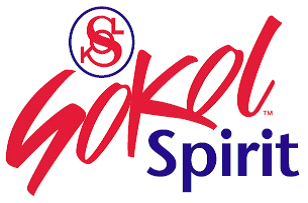                     REGISTRATION & PAYMENT FORM                              PLEASE CHECK ALL THAT APPLY Option 1: Conversational Czech for Life LearnersMonday Mornings from 10:00 to 11:30 AM 	In-Person classes- in lower level hall (some stairs) 	Minimum enrollment of 3 students• Session III – 4 weeks, February 5, 12, 19, & 26, 2024	   -	$64		$_________• Session IV – 4 weeks, March 4, 11, 18, & 25, 2024	  - 	$64		$_________                     Option 2: Individual Czech language lessons via Zoom/In-personSchedule as agreed between Student and teacher @ $30 per lesson, payable monthlyMonth ______________________ # of lessons _____ x rate $30        TOTAL       $_________	    	          Option 3: Virtual Czech language Social ClubMeets 1 Wednesday per month, at 7:00 PM via Zoom (login upon registration)Basic Czech conversations with life learners on familiar topics and moreDates: January 31, February 28, & March 27 - all 3 sessions total $30	     $__________Registrant      Please print				Today’s Date______________, 2024(Last & First Name) ______________________________________________________Address _____________________________________________________________________City _______________________________________, State ______ Zip__________Home phone ____/___________  Cell phone ____/__________ are you on Facebook?  Y / NPreferred phone to leave a message ________________________  	Text OK? Y / NE-mail _________________________________________________________How did you hear about these classes/sessions?_______________________Form of Payment for class/session:  _____ Check #__________, Bank ______________________; _____ Cash $ ___________ _____ Credit/Debit - https://www.sokolspirit.org/education/czech-classes/ - blue pay online buttonPlease complete and submit this form, no matter what form of payment you use.Coming soon:  Periodic Cultural and Historical Programs SOKOL SPIRIT, 3909 South Prairie Avenue, Brookfield, IL 60513Sokol Spirit is a not-for-profit 501(c)3 organization - incorporated in Illinois